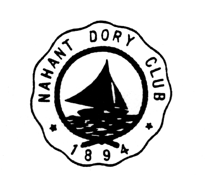 Nahant Dory Club, P.O. Box 114, Nahant, MA  01908 NAHANT DORY CLUB MEMBERSHIP REQUEST FORMI am interested in learning more about membership in the Dory Club.Name (1st Adult) 			Have taken NSP class? 	 Yes 	 NoEmail Address      		Cell Phone      	Name (2nd Adult) 	     		Have taken NSP class? 	 Yes 	 NoEmail Address      		Cell Phone      	Address	     			City	     		State:   		Zip      	Home Phone      	 Children (names and ages 24 yrs. and under) Name (1st Child) 	     		Age:   		Have taken NSP class? 	 Yes 	 NoName (2nd Child) 	     		Age:   		Have taken NSP class? 	 Yes 	 NoName (3rd Child) 	     		Age:   		Have taken NSP class? 	 Yes 	 NoReference:  Name of a current Dory Club member who could be a reference:      	Boaters:  Name of 1st Boat      	 	Make      	 Sail 	 Power 	Length      	 Color      	 	Mooring #      	 MMSI #      	Name of 2nd Boat      	 	Make      	 Sail 	 Power 	Length      	 Color      	 	Mooring #      	 MMSI #      	Paddler:   Kayak	 Canoe	Color      	 Description     	Why I am interested in joining the Dory Club:Questions I have:If I were to become a member, I would like pram rack storage on the Dory Club float if there was room: (note that there is usually a waiting list)Pram Name      	 	Color      	 Make      	Club House Maintenance Skills & Interests: (Check all that apply) Club House Care     Painting     Carpentry    Event Planning     Race Organization     Other       	SUMMARY of NAHANT DORY CLUB HOUSE REGULATIONSAll members are required to volunteer some of their time and efforts in the maintenance of the Clubhouse, helping with social activities, race management, or assisting in the launch or haul of the floats.  Please contact the appropriate committee chair or the Commodore to volunteer.Members are responsible for and will be held accountable for the behavior of their relatives and guests and shall insure their compliance with all the rules of the Club.  Children are to remain under control at all times.  No running, horse play or jumping on furniture is allowed.  Also do not use the club house to change wet bathing suits.  Make sure the floor is dry, and anything spilled is cleaned-up.  Items posted on the bulletin board must be approved by a member of the executive councilNo children under the age of 21 years are allowed in the Clubhouse without the supervision of an adult member. Memberships are not transferable, and any guests must be accompanied by the member.  Key cards may not be shared with anyone not listed on your membership application. Smoking is not permitted inside the Clubhouse.  Alcoholic beverages are not to be left unattended or overnight in the club house.Members may use the outside gas grill.  Please clean the grill and shut off the gas tank, clean up tables, etc. when done.  If propane gas is running low, there should be a spare propane cylinder in the shed. If you use one please notify the Council.  Please keep the kitchen clean.  Clean the utensils, appliances, and counters.  All utensils and appliances, if applicable, are to be dried and place in the appropriate drawer.  They are not to be left in the drying rack beside the sink. Doors and windows should be shut and locked, and lights and fans turned off when you leave the building.  Please do not leave any food, beverages, or garbage (including non-deposit recyclables) inside the club or outside on the wharf.  Either use the Town trash cans or take it with you when you leave. The last person(s) out should double check.While the clubhouse is open for limited use in winter, the plumbing is drained and winterized.  Please do not attempt to use the sinks or toilet and do not turn on the circuit breaker for the water heater.  If you use the electric heaters make sure they are turned off when you leave.  The Executive Council may take disciplinary action against members who willfully violate the rules of the Nahant Dory Club.